В  Е  С  Т  Н  И  К Д  Е  П  У  Т  А  Т  АПЕРИОДИЧЕСКОЕ ПЕЧАТНОЕ ИЗДАНИЕ, СОЗДАННОЕ
РЕШЕНИЕМ ОКТЯБРЬСКОГО СЕЛЬСКОГО СОВЕТА ДЕПУТАТОВСЕГОДНЯ В НОМЕРЕ:Нормативные правовые акты Октябрьского сельсовета2. Решение Октябрьского сельского Совета депутатов № 74/195 от 12.01.2022 г. «Об объявлении конкурса по отбору кандидатур на должность главы Октябрьского сельсовета».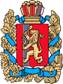 ОКТЯБРЬСКИЙ СЕЛЬСКИЙ СОВЕТ ДЕПУТАТОВБОГУЧАНСКОГО РАЙОНАКРАСНОЯРСКОГО КРАЯРЕШЕНИЕ 12.01.2022                                                 п. Октябрьский                                         № 74/195Об объявлении конкурса по отборукандидатур на должность ГлавыОктябрьского сельсоветаВ соответствии с частью 2.1 ст. 36  Федерального закона от 06.10.2003 № 131-ФЗ «Об общих принципах организации местного самоуправления в Российской Федерации»,  Положением о порядке проведения конкурса по отбору кандидатур на должность Главы Октябрьского сельсовета, утверждённым решением Октябрьского сельского Совета депутатов от 20.02.2020 № 21/69,п. 2 ст. 6, руководствуясь п. 4 ст. 11, ст. 12 Устава Октябрьского сельсовета Богучанского района Красноярского края, Октябрьский сельский Совет депутатов РЕШИЛ:1.Объявить конкурс по отбору кандидатур на должность Главы Октябрьского сельсовета.2.Проведение конкурса назначить на 18 февраля 2022 года по адресу: Красноярский край, Богучанский район, п. Октябрьский, ул. Победы 12-А, кабинет главы Октябрьского сельсовета, в 11 часов по местному времени.3.Утвердить текст объявления о проведении конкурса по отбору кандидатур на должность Главы Октябрьского сельсовета и условиях конкурса, согласно приложению.4.Опубликовать текст объявления о проведении конкурса по отбору кандидатур на должность Главы Октябрьского сельсовета в печатном издании «Вестник депутата», разместить на официальном сайте администрации Октябрьского сельсовета www.oktyabrsky-adm.ru.5.Ответственным за приём документов от кандидатов, их регистрацию назначен специалист 1 категории Октябрьского сельсовета Сорокину Наталью Богдановну.6.Контроль за исполнением настоящего решения возложить на Председателя Октябрьского сельского Совета депутатов Марченко Сергея Михайловича.7.Настоящее решение  вступает в силу со дня его официального опубликования в печатном издании «Вестник депутата» и подлежит размещению на официальном сайте администрации Октябрьского сельсовета www.oktyabrsky-adm.ru.Председатель Октябрьского сельскогоСовета депутатов                                                                                                    С.М.МарченкоИ.о. Главы Октябрьского сельсовета                                                                       О. А. СамоньПриложение №1 к решению Октябрьского сельского Совета депутатов от 12.01.2022 года № 74/195ОБЪЯВЛЕНИЕРешением Октябрьского сельского Совета депутатов Богучанского района Красноярского края от 10.01.2022 года № 74/195 на 18 февраля2022 года объявлен конкурс по отбору кандидатур на должность Главы Октябрьского сельсовета.Приём документов от граждан, желающих принять участие в конкурсе, будет осуществляться с 14 января 2022 года по 12 февраля 2022 года в  Администрации Октябрьского сельсовета, в кабинете заместителя главы Октябрьского сельсовета в рабочие дни с 9-00 до 13-00 и с 14-00 до 17-00 часов по местному времени специалистом Октябрьского сельсовета Сорокиной Натальей Богдановной.Телефон для справок: 8 962 080 77 67.Для участия в конкурсе кандидат представляет лично следующие документы:1) личное заявление на участие в конкурсе;2) собственноручно заполненную и подписанную анкету  с приложением фотографий 4 х 5 см., 3 шт.3) паспорт или заменяющий его документ;4) документы, подтверждающие профессиональное образование, стаж работы и квалификацию (при наличии):- документ о профессиональном образовании;-трудовую книжку или иной документ, подтверждающий трудовую (служебную) деятельность гражданина;5) документ, подтверждающий предоставление Губернатору Красноярского края сведений о своих доходах, об имуществе и обязательствах имущественного характера, а также сведения о доходах, об имуществе и обязательствах имущественного характера своих супруги (супруга) и несовершеннолетних детей (указанные сведения направляются  Кандидатом путем заказного почтового отправления с описью вложений или лично в уполномоченный государственный орган Красноярского края по профилактике коррупционных и иных правонарушений);6) справку об отсутствии (наличии) судимости и (или) факта уголовного преследования либо о прекращении уголовного преследования.Также подаются копии документов, указанных в подпунктах 3 и 4 настоящего пункта.По желанию кандидата им могут быть представлены документы о дополнительном профессиональном образовании, о присвоении ученой степени, ученого звания, о награждении наградами и присвоении почетных званий и иные документы, характеризующие его личность, профессиональную подготовку.В качестве конкурсного задания кандидат представляет разработанную им программу действий, направленную на улучшение социально-экономической ситуации в муниципальном образовании Октябрьский сельсовет (далее - Программа).Программа обязательно должна содержать:1) оценку текущего социально-экономического состояния муниципального образования Октябрьский сельсовет;2) описание основных социально-экономических проблем муниципального образования Октябрьский сельсовет; 3) комплекс предлагаемых кандидатом мер, направленных на улучшение социально-экономического положения и решение основных проблем муниципального образования Октябрьский сельсовет;4) предполагаемую структуру администрации Октябрьского сельсовета;5) предполагаемые сроки реализации Программы.Программа подписывается кандидатом и представляется Комиссии в день проведения конкурса.При заполнении анкет руководствоваться Методическими рекомендациями по заполнению анкеты при участии в конкурсе, приеме на должность, поступлении на государственную службу Российской Федерации или муниципальную службу в Российской Федерации, разработанные управлением кадров и государственной службы Губернатора Красноярского края. Порядок проведения конкурса, формы необходимые для участия в конкурсе документов утверждены решением Октябрьского сельского Совета депутатов от 20.02.2020 года № 21/69 «Об утверждении Положения о порядке проведения конкурса по отбору кандидатур на должность Главы Октябрьского сельсовета», опубликованы в печатном издании «Вестник депутата» от 12.01.2022 года №1 и размещены на официальном сайте администрации Октябрьского сельсовета www.oktyabrsky-adm.ru.С печатным изданием «Вестник депутата» можно ознакомиться в Администрации Октябрьского сельсовета.